Publicado en  el 02/01/2017 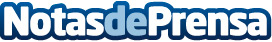 Passenger, una película de la que se esperaba másMorten Tyldum, su director, ha perdido la oportunidad de hacer algo grande, según varios críticos de cineDatos de contacto:Nota de prensa publicada en: https://www.notasdeprensa.es/passenger-una-pelicula-de-la-que-se-esperaba_1 Categorias: Internacional Cine Comunicación Entretenimiento Innovación Tecnológica http://www.notasdeprensa.es